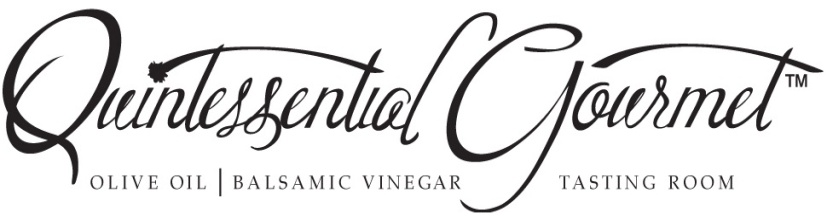 CANTALOUPE SOUP WITH LIME CROUTONS AND CUCUMBER 2 large Cantaloupe peeled, seeded and chopped2 cups water¼ cup honey3 tablespoons chopped fresh basil and mintBoil water and honey for 2 minutes, let cool.Do in batches, put half of the cantaloupe and water in a blender. Pulse until pureed pour into bowl finish second half add basil and mint stir and refrigerate.Lime Croutons1 cup cubed bread3 Tablespoons Lime Olive Oil1 Tablespoon CuminToss together and bake at 250 for 10-15 minutes.Let cool. Pour into bowls, garnish with croutons and drizzle Cucumber Melon Balsamic over the top.